CELEBRACION DE LA CENA DEL SEÑOR SIN SACERDOTEDOMINGO  XI TIEMPO ORDINARIO  “A”1.-SALUDO DEL PRESIDENTEEn el nombre del Padre...La gracia de nuestro Señor Jesucristo, el amor del Padre y la comunión del Espíritu Santo estén con todos vosotros.2.-MONICIÓN DE ENTRADASiguiendo las huellas del Maestro, queremos aprender  a vivir conformes a la voluntad del Padre. 
En el Evangelio de hoy Jesús escoge a doce y los envía por el mundo entero a proclamar el reinado de Dios. Los envía con u con la ayuda de su fuerza. En la segunda lectura san Pablo les explica el amor que Dios nos muestra cada día.Iniciemos con gozo esta eucaristía a la que el Señor Jesús no invita. Canto: Cantando la alegría de vivir…3.- RITO DEL PERDONPULSAR TECLA. CANTOSacerdote.-   Pidamos perdón y acojamos la misericordia y la paz del Señor.Tú, Señor, que has venido a liberarnos de nuestros pecados. Perdóname, Señor y olvida…Tú, Señor, que amas a los pecadores, pero denuncias el pecado. Perdóname, Señor y olvida…. Tú, Señor, que nos muestras en tus palabras y en tu vida la misericordia de Dios. Perdóname, Señor y olvida…Sacerdote.-El Señor tenga misericordia de nosotros, perdone nuestros pecados y nos lleve a la vida eterna.4.- GLORIAGloria a Dios en el cielo….5.-ORACIONOremos al Señor. Padre Dios,  concédenos vivir siempre en el amor y respeto a tu santo nombre y déjanos tu fuerza y ayuda para que seamos siempre testigos de tu Hijo, que contigo vive y reina por los siglos de los siglos. Amén.LITURGIA DE LA PALABRA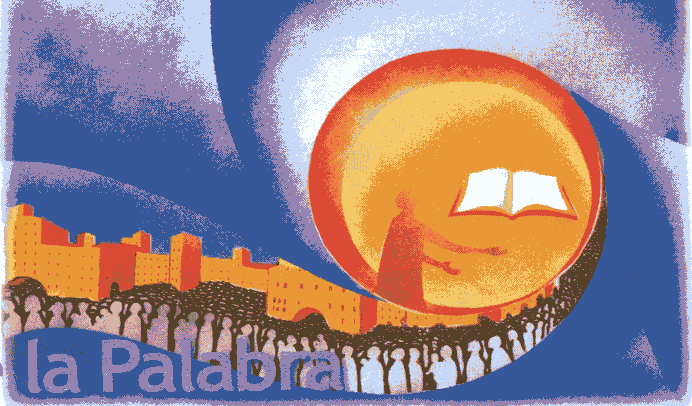 6.-MONICIÓN A LA PALABRA DE DIOSMonición a las lecturas.El libro del Éxodo nos presenta la alianza entre Yavé e Israel.  La alianza consiste en hacer de ese pueblo “propiedad escogida” de Dios entre todos los pueblos. 
En la segunda lectura San Pablo les escribe a los romanos. El Apóstol insiste en algo que para él se ha convertido en una obsesión: la gratuidad de la fe. 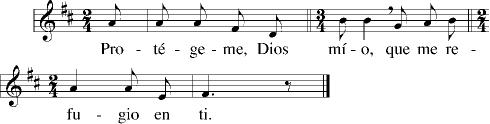 R/.   Señor, que me escuche tu gran bondad.V/.   Por ti he aguantado afrentas,
       la vergüenza cubrió mi rostro.
       Soy un extraño para mis hermanos,
       un extranjero para los hijos de mi madre.
       Porque me devora el celo de tu templo,
       y las afrentas con que te afrentan caen sobre mí.   R/.V/.   Pero mi oración se dirige a ti,
       Señor, el día de tu favor;
       que me escuche tu gran bondad,
       que tu fidelidad me ayude.
       Respóndeme, Señor, con la bondad de tu gracia;
       por tu gran compasión, vuélvete hacia mí.   R/.V/.   Miradlo, los humildes, y alegraos;
       buscad al Señor, y revivirá vuestro corazón.
       Que el Señor escucha a sus pobres,
       no desprecia a sus cautivos.
       Alábenlo el cielo y la tierra,
       las aguas y cuanto bulle en ellas.   R/.HOMILIASiempre me acuerdo de estas palabras de Jesús, que acabamos de proclamar en el evangelio, antes de contestar a la gente me pregunta si no me da vergüenza hacer deporte en la calle o salir a dar una vuelta o al cine. Y es que es tan grande el amor que Dios siente por nosotros que nos quiere tal y como somos. No le preocupa en absoluto, tal y como Pablo les muestra a la comunidad de los Romanos, si nos equivocamos, al intentar la cosas. El nos quiere igual. Porque Él nos hizo así. No quiere decir esto que no nos tenemos que esforzar en hacer las cosas lo mejor posible. Pero no tenemos que avergonzarnos ante nadie, ni escondernos en un falso disfraz, sino que tenemos que salir al mundo tal y como somos; porque así nos ama Dios. 	En día de Pentecostés, decíamos  que los dones del Espíritu debían de pasar por nuestro corazón, para que adquirieran su verdadero ser, para que dieran el fruto que de ellos se espera. Gritemos por tanto en voz alta que somos cristianos y que hacemos así las cosas, que para esto nos ha enviado Dios al mundo. Nos ha enviado a ser su sal y su luz en el mundo, para alumbrar con su luz pero con un color diferente, para llenar la vida, al igual que los sueños de colores vivos y alegres. Hoy Jesús nos envía, por tanto a volver a meditar sobre todo esto en nuestro corazón. 	Gracias Padre Dios por llenar mi vida de dones. No dejes que estos se queden perdidos en los más oscuros rincones de mi corazón, o que no los use pro vergüenza. Envía la fuerza del Espíritu Santo, para que con valor sea tu luz y tu sal entre todos los hermanos y hermanas y entre todos los prójimos. QUE ASÍ SEA. CREDOCreo en Dios Padre...ORACION UNIVERSALAnimados por la fuerza del Espíritu Santo, dirijamos nuestras súplicas y necesidades a Dios, nuestro Padre, por medio de su Hijo.Para que el papa Francisco sea firme en la proclamación de la Buena Nueva y anunciador del amor de Dios. Roguemos al SeñorPara que las autoridades y los gobiernos de los pueblos, en el ejercicio de sus tareas, busquen hacer posible la justicia y la paz. Roguemos al Señor Para que quienes se dedican al cuidado de los más desfavorecidos de nuestra sociedad no pierdan el ánimo y tengan la ayuda que necesitan. Roguemos al SeñorPara que todos nosotros, que hemos sido fortalecidos con la escucha de la Palabra y seremos alimentados con el Cuerpo de Cristo, vivamos fieles a los valores del Evangelio y seamos fortaleza para los débiles. Roguemos al Señor Ven en nuestra ayuda, Padre, y auxílianos cuando te suplicamos desde nuestra pequeñez y nuestra necesidad de Ti. Por Jesucristo, nuestro Señor.ACCIÓN DE GRACIASAnimador/a:Te damos gracias, Dios, Padre nuestro, en Jesucristo, tu Hijo, y su Espíritu porque nos invitas a seguirle, por ello le invocamos diciendo:Todos:¡Gloria, honor a Tí, Señor Jesús!Animador/a: Te damos gracias, Padre,porque nos abres las puertas de tu casay nos muestras tus secretos.Te bendecimos porque nos enseñas el camino hacia ella:Jesucristo, tu propio Hijo.El vino a hablarnos de Ti.por eso unidos a todos los que ya están disfrutando de tu casate decimos:Todos:¡Gloria, honor a Tí, Señor Jesús!Animador/a: Te bendecimos, Señor Jesús,Por habernos indicado el camino.El pan que ahora partimosnos llena de alegría por encontrarnos aquí, reunidos en tu nombre, dispuestos a acogertey lo hacemos en recuerdo de lo que Tú hiciste por nosotros,Por eso te decimos:Todos:¡Gloria, honor a Tí, Señor Jesús!Animador/a:Hazte presente, Señor, en nuestra comunidad,en tu Iglesia, que seamos casa acogedora para todosy especialmente para los débiles y pequeños,porque son tus predilectos.Intercede ante el Padre por cada cristianopara que nos empeñemos en la renovación de este mundohaciéndolo a tu imagen, cada vez más humano y justo.Mientras colaboramos en ello, te decimos:Todos:¡Gloria, honor a Tí, Señor Jesús!Animador/a:Ruega al Padre que envíe su Espíritu,para dar a nuestro mundo un rostro nuevo:el rostro de la paz y de la justicia.De ese modo, será santificado el nombre del Señorahora y siempre, por los siglos de los siglos.Todos:¡Gloria, honor a Tí, Señor Jesús!RITO DE LA COMUNIÓNLlenos de alegría por ser hijos de Dios,digamos confiadamente la oración que Cristo nos enseñó: PADRE NUESTRO… Démonos fraternalmente la pazÉste es el Cordero de Dios, que quita el pecado del mundo. Dichosos los invitados a la cena del Señor. Señor, no soy digno de que entres en mi casa, pero una palabra tuya bastará para sanarme.Amén.OremosPausa.Renovados por la recepción del Cuerpo santo y de la Sangre preciosa, imploramos tu bondad, Señor, para obtener con segura clemencia lo que celebramos con fidelidad constante.Por Jesucristo, nuestro Señor.RITO DE CONCLUSIÓNEl Señor nos bendiga y nos guarde. Vuelva su mirada sobre nosotros y nos conceda la paz. Amén.Canto de envío o canto final si hubieraPodemos ir en paz.